Trieda: II. NŠS                                                                                                          31. 3. 2020Predmet: OBNNÁBOŽENSTVO 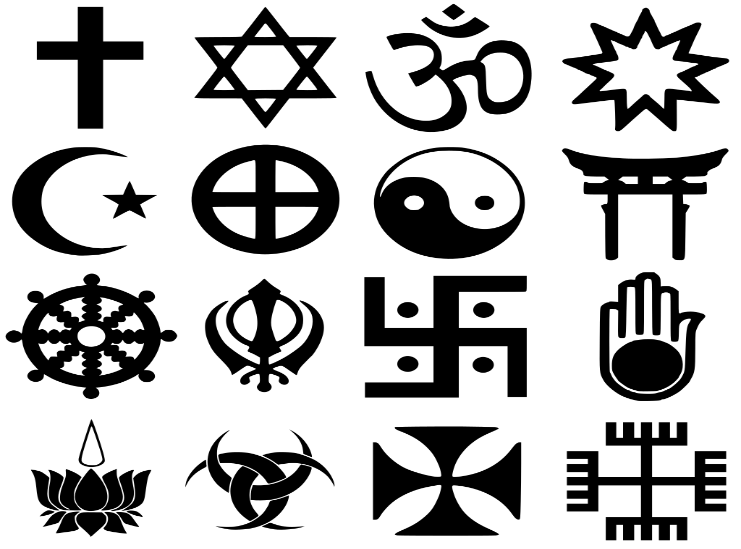 - ako by ste zadefinovali termín náboženstvo?- čo je to monoteizmus a polyteizmus a aké náboženstvá k nim radíme?- pokúste sa symboly na obrázku priradiť k príslušnému náboženstvu- kedy sa formuje náboženstvo (obdobie/storočie) a čo k tomu ľudstvo viedlo?- čo je to dogma a mysticizmus?- ako sa nazýva vedná disciplína, ktorá sa zaoberá náboženstvami?- čo je to ateizmus?- ktoré 3 náboženstvá majú vo svete najväčšie zastúpenie (počet prívržencov)?